K U P N Í    S M L O U V Auzavřená podle § 2079 a násl. zákona č. 89/2012 Sb., občanský zákoník, v platném znění, meziČlánek ISmluvní stranyProdávající:		Art Lighting Production, s.r.o.se sídlem: Komenského 427, 664 53 Újezd u Brnaspolečnost zapsaná u Krajského soudu v Brně, oddíl C, vložka 34246zastoupené Petr Nachtnebl, jednatelIČO:  25569627DIČ:  CZ 25569627bankovní spojení:  xxxxxxxxxxxxxxxxxxxxxxxxxxxx(dále jen prodávající)Kupující:		Městské kulturní středisko Vyškovse sídlem: Jana Šoupala 137/4, 682 01 Vyškovzastoupené Mgr. Vierou Maňáskovou, ředitelkouIČO:  46270671DIČ:  CZ46270671bankovní spojení:  xxxxxxxxxxxxxxxxxxxxxxxxxxx
(dále jen kupující)	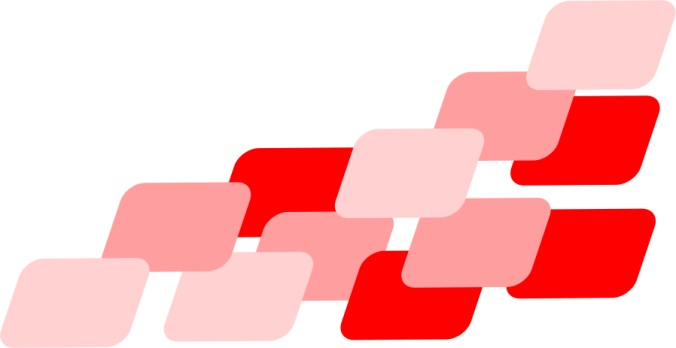 Článek IIPředmět smlouvyPředmětem smlouvy je nákup 1 ks Osvětlovací pult ETC ColorSource 40.  Zboží bude dodáno nové, nepoužité.Kupující se zavazuje dodávku blíže specifikovanou v článku II (1) a (2) této smlouvy od prodávajícího bez zjevných vad převzít a zaplatit za ni prodávajícímu cenu ve výši a za podmínek specifikovaných v čl. V této smlouvy.Článek IIITermíny a místo plněníProdávající je povinen dodat předmět smlouvy specifikovaný v čl. II. této smlouvy do dvou týdnů od podpisu této smlouvy.O předání předmětu této smlouvy bude smluvními stranami sepsán předávací protokol. Místem plnění je: Městské kulturní středisko VyškovČlánek IVKupní cena a platební podmínkyKupní cena za předmět smlouvy dle čl. II se sjednává dohodou stran ve výši:Cena bez DPH 									62 800,- KčDPH                   									13 188,- KčCena celkem včetně 								75 988,- KčKupní cena zahrnuje veškeré náklady na splnění předmětu smlouvy.Cenu za předmět smlouvy uhradí kupující prodávajícímu bezhotovostně převodem na bankovní účet uvedený v záhlaví této smlouvy.Platba dohodnuté ceny za předmět smlouvy bude zaplacena na základě vystavené faktury splatné do 14 dnů po jejím doručení. Prodávající má nárok vystavit fakturu po potvrzení převzetí předmětu smlouvy v předávacím protokolu bez vad a nedodělků. Kupující se zavazuje dodržovat lhůtu splatnosti. Kupující není v prodlení s hrazením kupní ceny do doby, než bude zboží dle této smlouvy kupujícímu řádně dodáno.Vlastnické právo k předmětu smlouvy přechází na kupujícího jeho předáním a převzetím, předání a převzetí bude provedeno na základě předávacího protokolu.Článek VOdpovědnost za vadyProdávající poskytuje na předmět smlouvy záruku v rozsahu 24 měsíců.Záruční doba počíná běžet od dne následujícího po dni převzetí předmětu smlouvy kupujícím, které je uvedeno v předávacím protokolu podepsaném oběma stranami.Oprávněné reklamace budou prodávajícím odstraněny v co nejkratší době (v případě vady bránící užívání předmětu smlouvy budou práce na odstranění vady zahájeny do 5 ti pracovních dnů od obdržení reklamace, v případě vady nebránící užívání bude reklamace vyřešena do 30 dnů od obdržení reklamace). Článek VISankční ustanoveníV případě prodlení s dodáním předmětu smlouvy zaplatí prodávající kupujícímu smluvní pokutu ve výši 0,1 % z ceny za každý i započatý den prodlení.V případě prodlení kupujícího s placením po lhůtě splatnosti zaplatí kupující smluvní pokutu ve výši 0,1 % z ceny za každý i započatý den prodlení.Článek VII   Závěrečná ustanoveníVeškeré změny a doplňky této smlouvy lze provádět pouze písemně formou dodatku k této smlouvě.Tato smlouva je vyhotovena ve dvou stejnopisech s platností originálu po jednom výtisku pro každou smluvní stranu.             Tato smlouva nabývá platnosti dnem jejího podpisu oprávněnými zástupci obou smluvních stran.Zástupci smluvních stran ve věcech plnění této smlouvy jsou:a) na straně kupujícího:   Mgr. Viera Maňásková, ředitelkab) na straně prodávajícího: Petr Nachtnebl, jednatel	Prodávající výslovně souhlasí s tím, aby tato smlouva byla uveřejněna kupujícím v registru smluv dle zákona č. 340/2015 Sb., o zvláštních podmínkách účinnosti některých smluv, uveřejňování těchto smluv a o registru smluv (zákon o registru smluv). Prodávající v této souvislosti prohlašuje, že tato smlouva neobsahuje žádné obchodní tajemství. Tato smlouva nabývá účinnosti nejdříve dnem jejího uveřejnění v registru smluv.Smluvní strany se zavazují, že osobní údaje poskytnuté v souvislosti s plněním této smlouvy, budou zpracovávat pouze v zákonném rozsahu a přijmou veškerá opatření k tomu, aby dodržely požadavky obecného nařízení (GDPR) tedy, že je neposkytnou někomu dalšímu, zabrání jejich neoprávněnému zpracování, ztrátě nebo výmazu.Oprávnění zástupci smluvních stran prohlašují, že si smlouvu přečetli a její text odpovídá pravé a svobodné vůli smluvních stran. Smluvní strany prohlašují, že souhlasí s celým obsahem smlouvy a zavazují se k plnění stanovených pravidel a dohodnutých podmínek. Na důkaz toho připojují své podpisy.Smluvní vztahy neupravené v této smlouvě se řídí příslušnými ustanoveními Občanského zákoníku a souvisejícími právními předpisy.Dodavatel jako poskytovatel zdanitelného plnění prohlašuje, že není v souladu s § 106a zákona č.235/2004 Sb., o DPH v platném znění  (ZoDPH) tzv. nespolehlivým plátcem. Smluvní strany  se dohodly, že v případě, že MDO jako příjemce zdanitelného plnění bude ručit v souladu s § 109 ZoDPH za nezaplacenou DPH (zejména v případě, že bude poskytovatel  zdanitelného plnění prohlášen za nespolehlivého plátce), je MDO oprávněno odvést DPH přímo na účet příslušného správce daně. Odvedením DPH na účet příslušného správce daně v případech dle předchozí věty se považuje tato část ceny zdanitelného plnění za řádně uhrazenou. MDO je povinno o provedení úhrady DPH dle tohoto odstavce vydat poskytovateli zdanitelného plnění písemný doklad. MDO má právo odstoupit od této smlouvy v případě, že poskytovatel zdanitelného plnění bude v průběhu trvání této smlouvy prohlášen za nespolehlivého plátce. Dodavatel souhlasí se zveřejněním objednávky v registru smluv dle zákona č. 340/2015 Sb.Smluvní strany se dohodly s odkazem na §1770 Občanského zákoníku 89/2012 Sb. v platném znění, že smlouva je uzavřena posledním podpisem smluvní strany.Ve Vyškově, dne ………………………			             V Újezdě u Brna, dne ………………………………….……………………………………       		……………………………………………….            Kupující								Prodávající